Befőtt készítés Hallgassátok meg a Falusi tündér című mesét a Szitakötő folyóiratból (30-31. oldal)! 1. Készítsünk mi is befőttet a saját „évszak kincstárunkba”! Válogassátok szét a gyümölcsökön olvasható évszakokra jellemző tulajdonságokat és ragasszátok a megfelelő befőttesüvegbe! 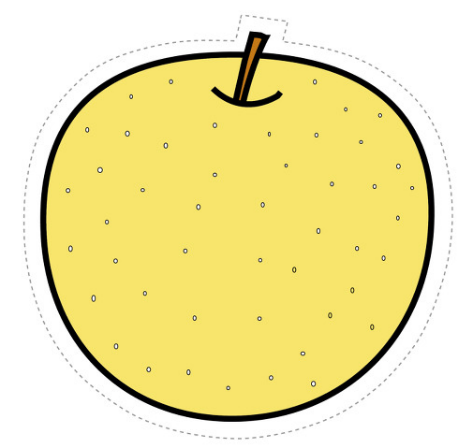 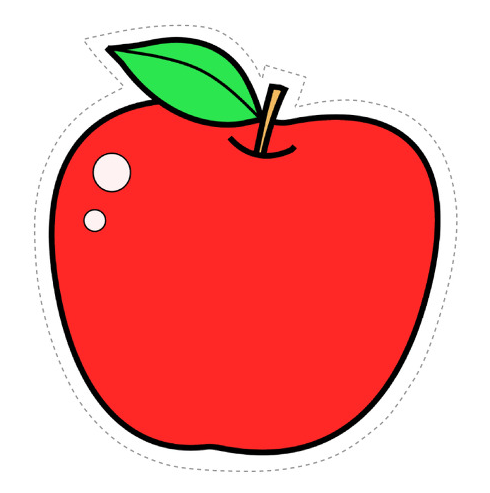 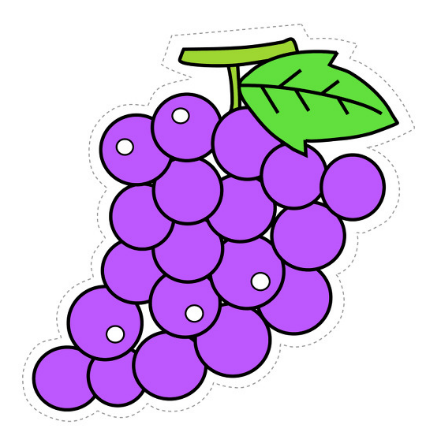 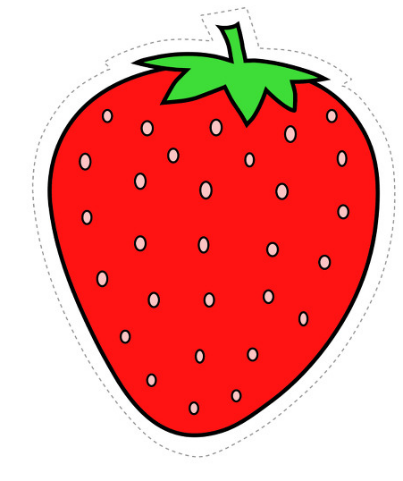 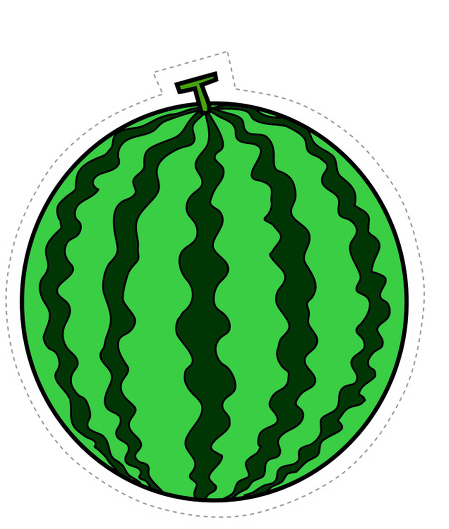 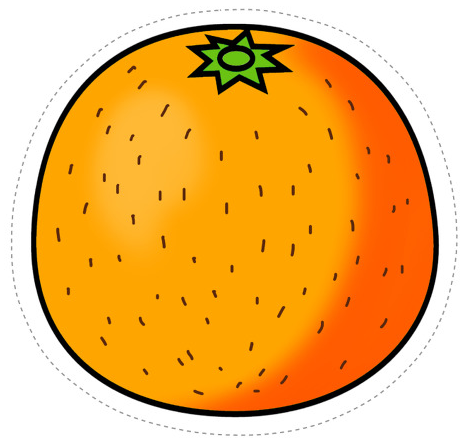 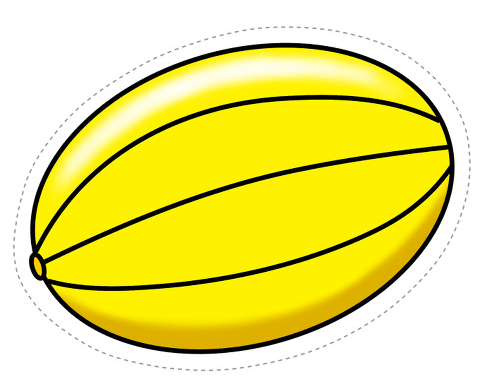 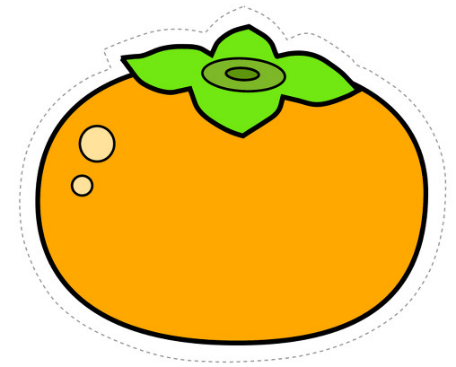 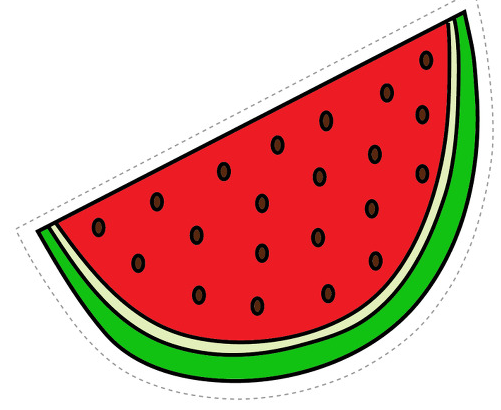 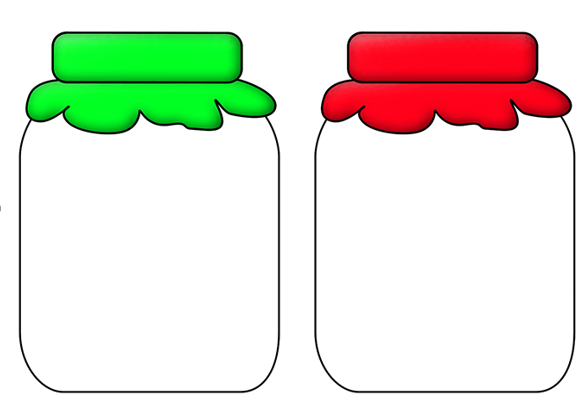 MEGOLDÓKULCS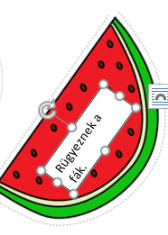 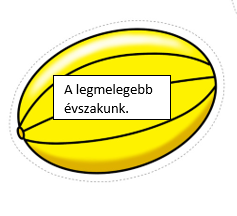 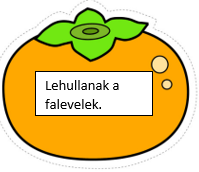 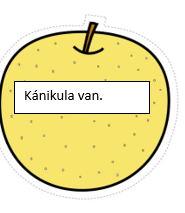 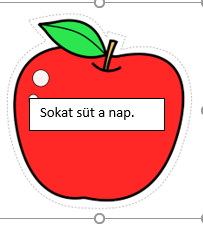 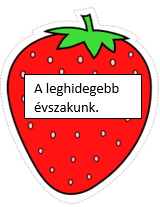 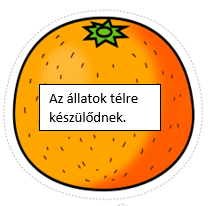 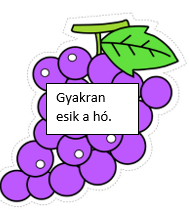 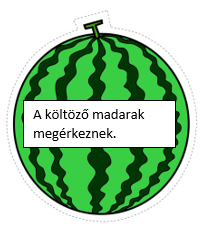 